The Brow Community Primary School Coverage of Relationship and Health Education in PSHE 2020/2021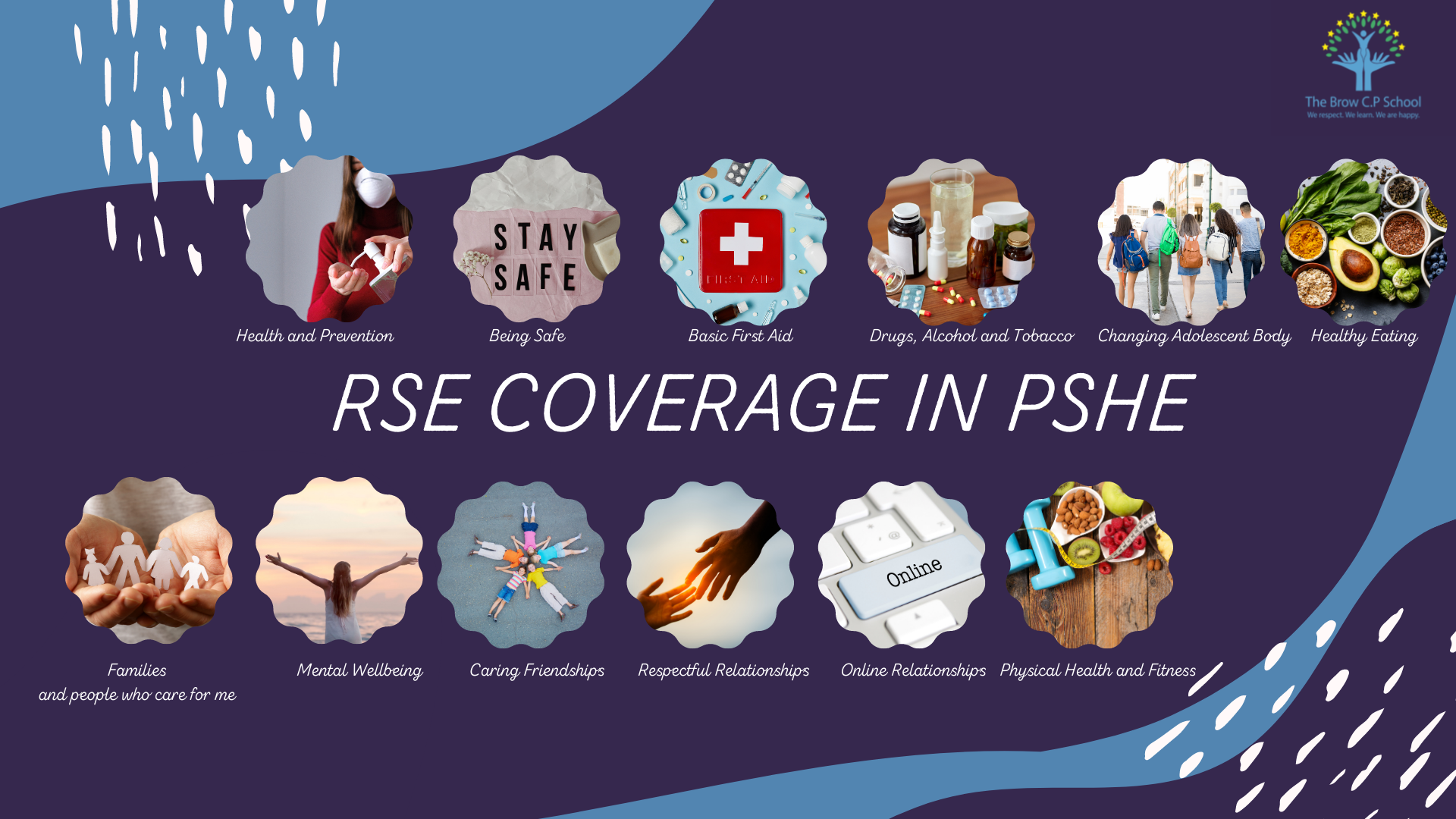 Physical Health and Mental Wellbeing (Health Education)Families and people who care for meY1Y2Y3Y4Y5Y6That families are important for children growing up because they give love, security, and stability.Aut 2Spr1The characteristics of healthy family life, commitment to each other, including in times of difficulty, protection and care for children and other family members, the importance of spending time together and sharing each other's lives.Spr1         Spr2That others' families, either in school or in the wider world, sometimes look different from their family, but that they should respect those differences and know that other children's families are also characterised by love and care.Spr1Aut 1That stable, caring relationships, which may be of different types, are at the heart of happy families, and are important for children's security as they grow up.Spr2That marriage represents a formal and legally recognised commitment of two people to each other which is intended to be lifelong.Sum 1&2How to recognise if family relationships are making them feel unhappy or unsafe, and how to seek help or advice from others if needed.Spr 1Caring FriendshipsY1Y2Y3Y4Y5Y6How important friendships are in making us feel happy and secure, and how people choose and make friends.Aut 1Aut 1The characteristics of friendships, including mutual respect, truthfulness, trustworthiness, loyalty, kindness, generosity, trust, sharing interests and experiences and support with problems and difficulties.Aut 2Aut 2Spr 2Aut 2Aut 1That healthy friendships are positive and welcoming towards others, and do not make others feel lonely or excluded.Aut 1Aut 1 That most friendships have ups and downs, and that these can often be worked through so that the friendship is repaired or even strengthened, and that resorting to violence is never right.Aut 1Aut 1Spr 2Sum 1 &2How to recognise who to trust and who not to trust, how to judge when a friendship is making them feel unhappy or uncomfortable, managing conflict, how to manage these situations and how to seek help or advice from others, if needed.Spr 2Respectful Relationships Y1Y2Y3Y4Y5Y6The importance of respecting others, even when they are very different from them (for example, physically, in character, personality or backgrounds), or make different choices or have different preferences or beliefsAut 1&2Aut 2Practical steps they can take in a range of different contexts to improve or support respectful relationships.Aut 1&2The conventions of courtesy and manners.Aut 2The importance of self-respect and how this links to their own happiness.Aut 1That in school and in wider society they can expect to be treated with respect by others, and that in turn they should show due respect to others, including those in positions of authority.Sum 2About different types of bullying (including cyberbullying), the impact of bullying, responsibilities of bystanders (primarily reporting bullying to an adult) and how to get help.Aut 2Spr 2Aut 2What a stereotype is, and how stereotypes can be unfair, negative or destructive.Autumn 1The importance of permission-seeking and giving in relationships with friends, peers and adults.Aut 2Aut 2Online Relationships   Y1 Y2 Y3 Y4 Y5 Y6 That people sometimes behave differently online, including by pretending to be someone they are not. Aut 2That the same principles apply to online relationships as to face-to-face relationships, including the importance of respect for others online including when we are anonymous. Spr 2The rules and principles for keeping safe online, how to recognise risks, harmful content and contact, and how to report them. Sum 2How to critically consider their online friendships and sources of information including awareness of the risks associated with people they have never met. Spr 2How information and data is shared and used online. Spr 2Spr 1&2Being Safe  Y1Y2Y3Y4Y5Y6What sorts of boundaries are appropriate in friendships with peers and others (including in a digital context).Spr 2About the concept of privacy and the implications of it for both children and adults; including that it is not always right to keep secrets if they relate to being safe.Aut 1Aut 2Aut 2Sum 1&2That each person's body belongs to them, and the differences between appropriate and inappropriate or unsafe physical, and other, contact.Aut 1Aut 2Aut 2Sum 1&2Y1Y2Y3Y4Y5Y6How to respond safely and appropriately to adults they may encounter (in all contexts, including online) whom they do not know.Sum 1How to recognise and report feelings of being unsafe or feeling bad about any adult.Sum 1Aut & Spr 2Aut 2Spr 1& 2How to ask for advice or help for themselves or others, and to keep trying until they are heard.How to report concerns or abuse, and the vocabulary and confidence needed to do so.Aut  22Aut 2Sum 2Spr 1 & 2Where to get advice e.g. family, school and/or other sources.Aut 2 Spr 2Sum 2Sum 1Aut 1 & 2Mental wellbeingY1Y2Y3Y4Y5Y6That mental wellbeing is a normal part of daily life, in the same way as physical health.Aut 1 & 2That there is a normal range of emotions (e.g. happiness, sadness, anger, fear, surprise, nervousness) and scale of emotions that all humans experience in relation to different experiences and situations.Sum 2Spr 1 & 2Autumn 2 Spring 1 & 2How to recognise and talk about their emotions, including having a varied vocabulary of words to use when talking about their own and others' feelings.Spr 1How to judge whether what they are feeling and how they are behaving is appropriate and proportionate.Spr 1The benefits of physical exercise, time outdoors, community participation, voluntary and service-based activity on mental wellbeing and happiness.Sum 1Sum 2Aut 1 & 2Simple self-care techniques, including the importance of rest, time spent with friends and family and the benefits of hobbies and interests.Aut 1&2Isolation and loneliness can affect children and that it is very important for children to discuss their feelings with an adult and seek support.Aut 1Aut 1That bullying (including cyberbullying) has a negative and often lasting impact on mental wellbeing.Aut 2 Sum 2Sum 2Spr 2Where and how to seek support (including recognising the triggers for seeking support), including whom in school they should speak to if they are worried about their own or someone else's mental wellbeing or ability to control their emotions (including issues arising online).Summer 1Aut 1Spr 1&2Sum 1Aut 1&2Internet safety and harmsY1Y2Y3Y4Y5Y6That for most people the internet is an integral part of life and has many benefits.Spr 1Sum 2Spr 2About the benefits of rationing time spent online, the risks of excessive time spent on electronic devices and the impact of positive and negative content online on their own and others' mental and physical wellbeing.Sum 2Aut 1 & 2How to consider the effect of their online actions on others and know how to recognise and display respectful behaviour online and the importance of keeping personal information private.Sum 2Spr 2Why social media, some computer games and online gaming, for example, are age restricted.Spr 1&2That the internet can also be a negative place where online abuse, trolling, bullying and harassment can take place, which can have a negative impact on mental health.Sum 2Spr 2How to be a discerning consumer of information online including understanding that information, including that from search engines, is ranked, selected and targeted.Spr 1& 2Where and how to report concerns and get support with issues online.Aut 2Aut 2Physical Health and FitnessY1Y2Y3Y4Y5Y6The characteristics and mental and physical benefits of an active lifestyle.Aut 1& 2The importance of building regular exercise into daily and weekly routines and how to achieve this; for example walking or cycling to school, a daily active mile or other forms of regular, vigorous exercise.Aut 1& 2The risks associated with an inactive lifestyle (including obesity).Aut 1& 2How and when to seek support including which adults to speak to in school if they are worried about their health.Sum 1Spr 2Spr 1Healthy EatingY1Y2Y3Y4Y5Y6What constitutes a healthy diet (including understanding calories and other nutritional content).Sum 1Sum 1Aut 1&2The principles of planning and preparing a range of healthy meals.Sum 1Sum 1Aut 1&2The characteristics of a poor diet and risks associated with unhealthy eating (including, for example, obesity and tooth decay) and other behaviours (e.g. the impact of alcohol on diet or health).Sum 1Sum 1Aut 1&2Drugs, Alcohol and TobaccoY1Y2Y3Y4Y5Y6The facts about legal and illegal harmful substances and associated risks, including smoking, alcohol use and drug-taking.SPR 1Spr 2Aut 2Sum 2Sum 1Aut 1 and 2Health and PreventionY1Y2Y3Y4Y5Y6The importance of sufficient good quality sleep for good health and that a lack of sleep can affect weight, mood and ability to learn.Sum 1Sum 2Sum 2Sum 1Aut 1& 2About dental health and the benefits of good oral hygiene and dental flossing, including regular check-ups at the dentist.Sum 1Sum 1Aut 1 & 2About personal hygiene and germs including bacteria, viruses, how they are spread and treated, and the importance of handwashing.Spr 1Aut 2Spr 2The facts and science relating to allergies, immunisation, and vaccination.Spr 1Aut 2Basic First-AidY1Y2Y3Y4Y5Y6How to make a clear and efficient call to emergency services if necessary.Spr 1Concepts of basic first-aid, for example dealing with common injuries, including head injuries.Spr 1Changing adolescent bodyY1Y2Y3Y4Y5Y6Key facts about puberty and the changing adolescent body, particularly from age 9 through to age 11, including physical and emotional changes.Sum 1About menstrual wellbeing including the key facts about the menstrual cycle.Sum 2